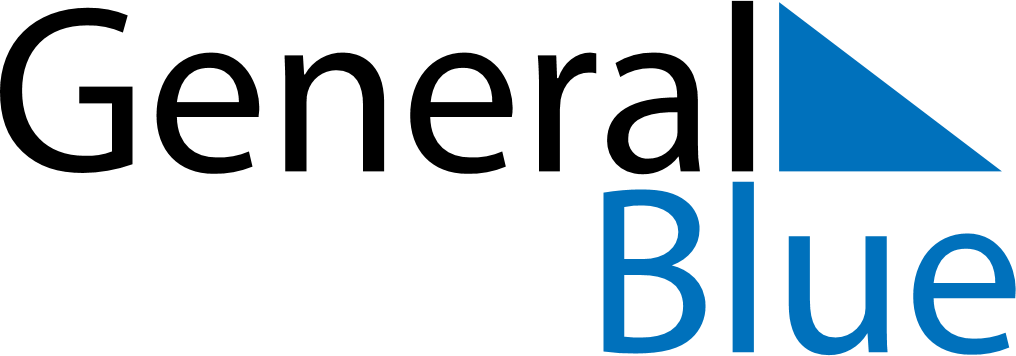 December 2019December 2019December 2019December 2019NetherlandsNetherlandsNetherlandsSundayMondayTuesdayWednesdayThursdayFridayFridaySaturday12345667St Nicholas’ Eve891011121313141516171819202021Kingdom Day2223242526272728Christmas DayBoxing Day293031New Year’s Eve